Kort med danske AIS-zoner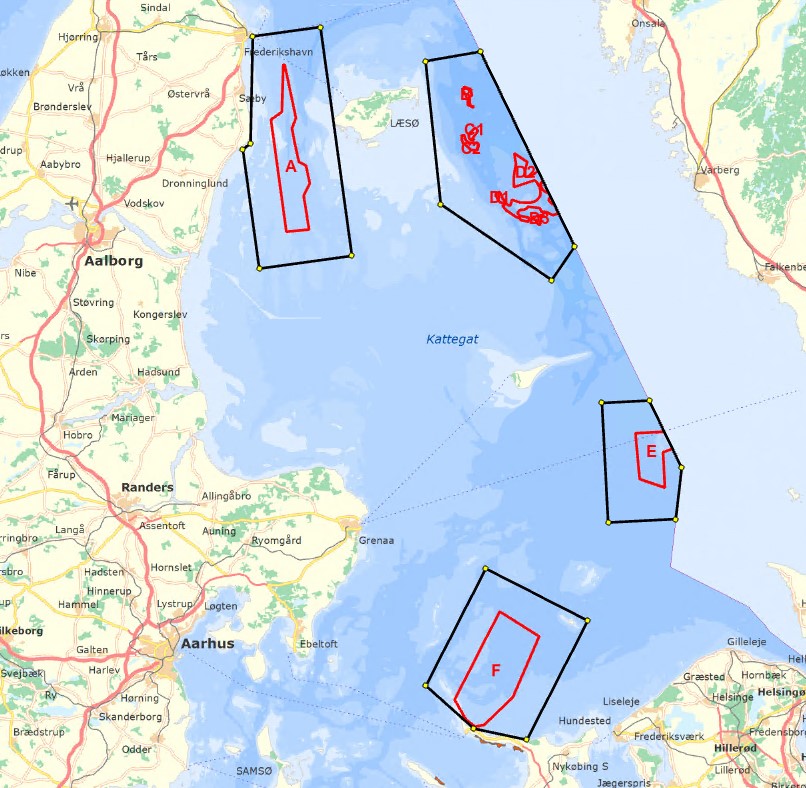 